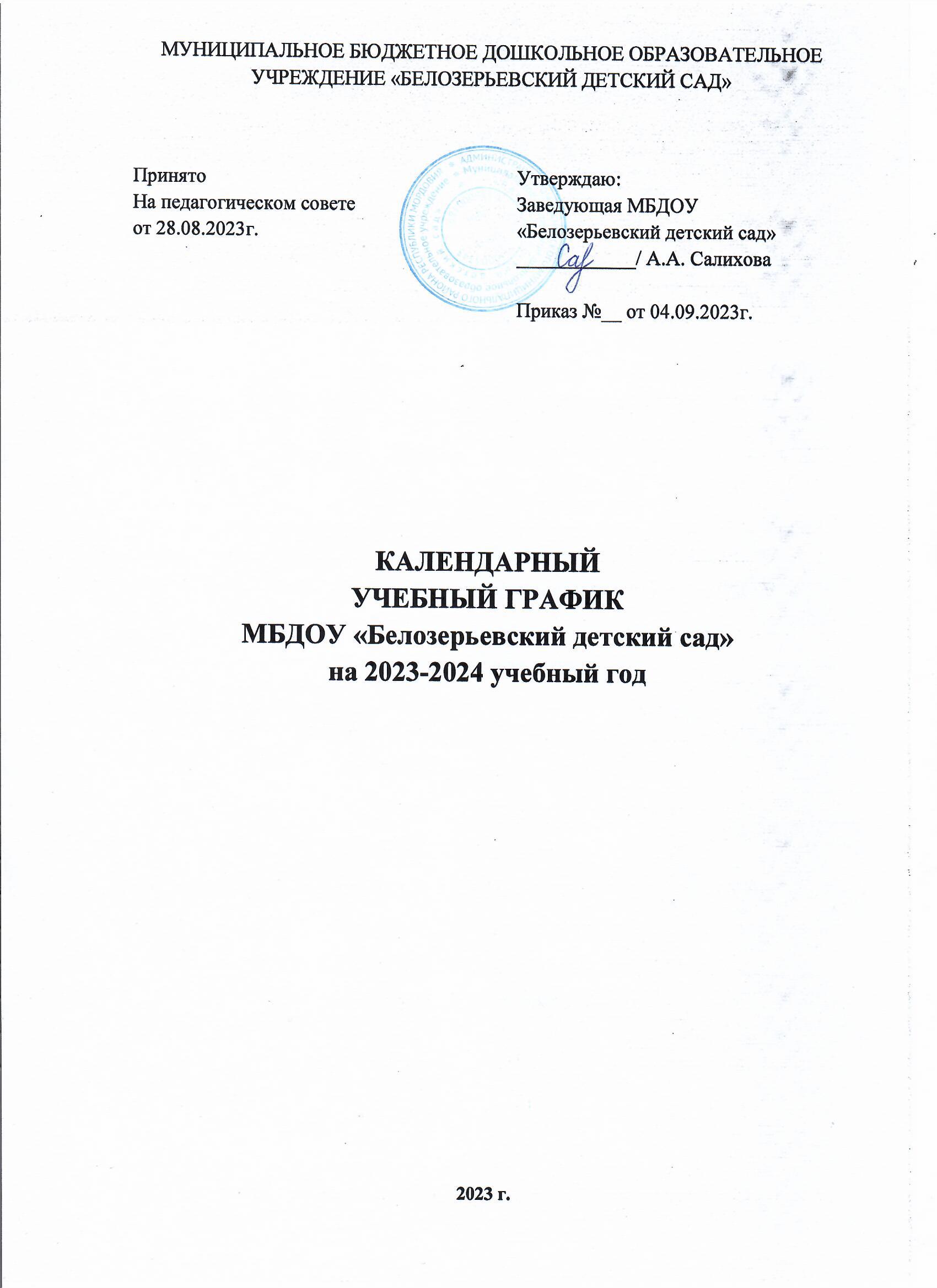 I ПОЯСНИТЕЛЬНАЯ ЗАПИСКА1. Календарный учебный график является локальным нормативным документом, регламентирующим общие требования к организации образовательного процесса в 2023-2024 учебном году в муниципальном бюджетном дошкольном образовательном учреждении «Белозерьевский детский сад» Ромодановского муниципального района Республики Мордовия.Календарный учебный  график разработан на основе нормативно-правовых документов:  - Федеральный закон  "Об образовании в Российской Федерации"  № 273-ФЗ от 29 декабря 2012 г.;-Федеральный государственный образовательный стандарт дошкольного образования, утвержденный приказом Министерства образования и науки РФ   от 17.10.2013 г. №1155;-Федеральная образовательная программа дошкольного образования, утвержденная приказом Министерства просвещения РФ от 25.11.2022 г. №1028;- Порядок организации и осуществления образовательной деятельности по основным общеобразовательным программам - образовательным программам дошкольного образования, утвержденным Приказом Минпросвещения России от 31.07.2020 г. №373  -СанПиН 1.2.3685-21 «Гигиенические нормативы и требования  к обеспечению безопасности и (или) безвредности для человека факторов среды обитания» (Постановление Главного государственного санитарного врача  Российской Федерации от 28.01.2021 №2) .-СП 2.4.3648-20 «Санитарно-эпидемиологические  требования  к организациям воспитания и обучения, отдыха и оздоровления детей и молодежи», содержанию и организации режима работы в дошкольных образовательных организаций» (Постановление Главного государственного санитарного врача  Российской Федерации от 28.09.2020 №28) .-Образовательная программа дошкольного образования МБДОУ «Белозерьевский детский сад»-Устав МБДОУ «Белозерьевский детский сад»Календарный учебный  график обсуждается и принимается  Педагогическим советом и утверждается приказом  заведующей МБДОУ до начала учебного года. Все изменения, вносимые в календарный учебный график, утверждаются приказом заведующей образовательного учреждения и доводятся до всех участников образовательного процесса. Календарный учебный график учитывает возрастные психофизические особенности воспитанников ДОУ и отвечает требованиям охраны их жизни и здоровья. 2. Режим работы МБДОУ «Белозерьевский детский сад»:рабочая неделя – пятидневная;длительность работы – 10,5 часов: с 07.00 ч. до 17.30 ч3. Продолжительность рабочего дня или смены, непосредственно предшествующих нерабочему праздничному дню, уменьшается на один час (согласно статье 95 Трудового кодекса Российской Федерации).4. Продолжительность учебного года: с 1 сентября 2023 года по 31 мая 2024 года. Количество учебных недель в учебном году – 36.5. Согласно статье 112 Трудового кодекса Российской Федерации нерабочими праздничными днями в 2023-2024 учебном году являются:1-8 января – Новогодние праздники,23 февраля – День защитника Отечества,8 марта – Международный женский день,1 мая – Праздник Весны и Труда,9 мая – День Победы,12 июня – День России,4 ноября – День Народного единства.6. Максимально допустимый объем образовательной нагрузки  в первой половине дня в группах раннего возраста составляет 8-10 минут, в младшей и средней группах не превышает 30 и 40 минут соответственно, а в старшей и подготовительной – 50 минут и 1,5 часа соответственно. В середине времени, отведенного  на непрерывную образовательную деятельность, проводят физкультурные минутки.Перерывы между периодами непрерывной образовательной деятельности – не менее 10 минут.  Продолжительность непрерывной образовательной деятельности:для детей раннего возраста – не более 8-10 минут;для детей 4-го года жизни – не более 15 минут;для детей 5-го года жизни – не более 20 минут;для детей 6-го года жизни – не более 25 минут;для детей 7-го года жизни – не более 30 минут;7. Образовательная деятельность с детьми старшего дошкольного возраста может осуществляться во второй половине дня после дневного сна. Ее продолжительность составляет не более 25-30 минут в день. Во время занятий проводятся физкультурные минутки, гимнастика для глаз. Обеспечивается контроль за   осанкой, в том числе, во время письма, рисования и использования электронных средств обучения.8. Образовательную деятельность, требующую повышенной познавательной активности и умственного напряжения детей, организуется в первую половину дня.9. С 1 по 15 сентября – адаптационный период.10. С 18 сентября по 29 сентября 2023 года проводится педагогическая диагностика развития детей. С 20 мая по 31 мая 2024 года – итоговый мониторинг динамики развития детей.11. Летний период с 1 июня по 31 августа 2024 года. В летний период  учебные занятия не проводятся.  Прием детей и утренняя зарядка проводятся на свежем воздухе. В это время увеличивается  продолжительность прогулок, а так же проводятся спортивные и подвижные игры, спортивные праздники, экскурсии и др. На основе учебного плана составлено расписание занятий. Его цель -  отрегулировать нагрузку, определить чередование различных видов учебно-познавательной деятельности в целях снятия перегрузки, предупредить утомляемость,  разнообразить формы проведения занятий.II ОРГАНИЗАЦИЯ ОБРАЗОВАТЕЛЬНОЙ ДЕЯТЕЛЬНОСТИКалендарный учебный графикна 2023-2024 учебный годIII ПЛАН ВОСПИТАТЕЛЬНЫХ МЕРОПРИЯТИЙГруппаРаннего возрастаВторая младшая группаСредняя группаСтаршая группаПодготовительная группаРежим работыПятидневная рабочая неделя, с 07.00 до 17.30 часовВыходные дни: суббота, воскресеньеПятидневная рабочая неделя, с 07.00 до 17.30 часовВыходные дни: суббота, воскресеньеПятидневная рабочая неделя, с 07.00 до 17.30 часовВыходные дни: суббота, воскресеньеПятидневная рабочая неделя, с 07.00 до 17.30 часовВыходные дни: суббота, воскресеньеПятидневная рабочая неделя, с 07.00 до 17.30 часовВыходные дни: суббота, воскресеньеНачало учебного года01.09.2023 01.09.2023 01.09.2023 01.09.2023 01.09.2023 Окончание учебного года31.05.202431.05.202431.05.202431.05.202431.05.2024Летний оздоровительный периодс 01.06.2023 по 31.08.2024с 01.06.2023 по 31.08.2024с 01.06.2023 по 31.08.2024с 01.06.2023 по 31.08.2024с 01.06.2023 по 31.08.2024Количество учебных недель в  учебном году36 36 36 36 36 Сроки проведения педагогической диагностики развития детей18.09.2023-29.09.202420.05.2023-31.05.202418.09.2023-29.09.202420.05.2023-31.05.202418.09.2023-29.09.202420.05.2023-31.05.202418.09.2023-29.09.202420.05.2023-31.05.202418.09.2023-29.09.202420.05.2023-31.05.2024Продолжительность непрерывной образовательной деятельности10 мин.15 мин.20 мин.25 мин.30 мин.Максимально допустимый объем образовательной нагрузки в деньне более 20 минне более 30 минне более 40 минне более1 ч.15минне более1 ч. 30 минМаксимально допустимый объем образовательной нагрузки в неделюНе более 1 ч. 40 мин.Не более 2 ч. 30 мин.4 часа6 часов 15 мин8 часов 30 минКоличество занятий в неделю1011111314№Дата проведенияМероприятияУчастникиСентябрьСентябрьСентябрьСентябрь101.09.2023г.Досуговые и познавательные мероприятия ко Дню знаний.Старшие и подготовительные группы.204.09.2023г.Мероприятия, приуроченные ко Дню солидарности в борьбе с терроризмом.Старшие и подготовительные группы.304.09.2023г. – 08.09.23г.Неделя безопасности (Мероприятия по профилактике детского дорожно-транспортного травматизма) Все группы.427.09.2023г.Выставка рисунков ко Дню дошкольного работника «Моя воспитательница».2-ая младшая группа;Средняя группа;Старшая группа;Подготовительная группа.529.09.2023г.Утренник «День воспитателя и  дошкольных работников».Средняя группа;Старшая группа;Подготовительная группа.ОктябрьОктябрьОктябрьОктябрь104.10.2023г.Мероприятия ко Дню гражданской обороны.Средняя группа;Старшая группа;Подготовительная группа.205.10.2023г.Беседы, приуроченные к Международному Дню учителя.Средняя группа;Старшая группа;Подготовительная группа.316.10.2023г.День отца. Выставка рисунков «Мой любимый папа».Все группы423.10. – 28.10.2023г.Развлечения «Осень в гости к нам пришла!»Все группы526.10.2023г.Утренник «Нам года – не беда» ко Дню пожилого человека.Все группы 
(1, 2 младшие группы праздник в группе).6В течение месяцаВыставка творческих работ воспитанников, родителей, воспитателей «Краски осени».Все группыНоябрьНоябрьНоябрьНоябрь103.11.2023г.Акция «Символ дружбы» ко Дню народного единства.Все группы217.11.2023г.Выставка рисунков «Мамочка моя», посвященная Дню матери.Все группы329.11.2023г.Ко Дню матери:Развлечение;Мастер-класс;
Утренник.1-ая младшая группа;
2-ая младшая группа;Средняя группа;Старшая группа;Подготовительная группа.430.11.2023г.Проведение досугов и тематических занятий, посвященных Дню государственного герба РФ.Старшая группа;Подготовительная группа.ДекабрьДекабрьДекабрьДекабрь104.12.2023г.Мероприятия, посвященные Международному дню инвалидов.2-ая младшая группаСредняя группа;Старшая группа;Подготовительная группа.208.12.2023г.Мероприятия, приуроченные ко Дню Героев Отечества.Средняя группа;Старшая группа;Подготовительная группа.312.12.2023г.Мероприятия, приуроченные к Дню Конституции РФ.Старшая группа;Подготовительная группа.425.12.2023г. – 29.12.2023г.Новогодние утренники «Новый год у порога».Все группы.520.12.2023г. – 29.12.2023г.Конкурс совместного творчества детей, родителей, воспитателей «Зимняя сказка».Все группы.ЯнварьЯнварьЯнварьЯнварь108.01.2023г. – 12.01.2023г.Методическая неделя: презентации методических разработок, дидактических и наглядных пособий, проведение открытых занятий.Воспитатели.215.01.2023г. – 19.01.2023г.Неделя здоровья, приуроченная к Международном Дню зимних видов спорта.Акция «Зимние игры и забавы». Все группы.322.01.2023г. – 26.01.2023г.Развлечение «В гости к зиме».Все группы.ФевральФевральФевральФевраль105.02.2023г. – 09.02.2023г.Смотр-конкурс «Лучший уголок математического развития в ДОУ».Все группы.214.02.2023г.Акция «Солнце семейных традиций».Все группы.319.02.2023г.Выставка детских рисунков «Наши папы».Средняя группа;Старшая группа;Подготовительная группа.423.02.2023г.Праздник, посвященный Дню Защитника Отечества.Средняя группа;Старшая группа;Подготовительная группа.МартМартМартМарт107.03.2023г. – 08.03.2024г.Праздничные утренники, посвященные Международному женскому дню.Все группы.201.03.2023г. – 07.03.2023г.Конкурс совместного творчества детей и родителей «Букет к 8 марта!»Все группы.321.03.2023г.Акция «Внимание, Весна!»Все группы.425.03.2023г. – 29.03.2023г. Мероприятия, приуроченные к Всероссийской неделе детской книги, музыки.АпрельАпрельАпрельАпрель101.04.2023г. – 05.04.2023г.Смотр-конкурс «Лучший театральный уголок в ДОУ».Все группы.208.04.2023г.Всемирный день здоровья.Все группы.312.04.2023г.Организация праздничных и познавательных мероприятий, посвященных Дню космонавтики.Все группы.423.04.2023гПроведение досугов и тематических занятий, посвященных Дню птиц.Все группы.523.04.2023г. – 26.04.2023г.Конкурс по экологическому воспитанию «Эколята-дошколята».Все группы.МайМайМайМай102.05.2023г.Акция «Сад памяти».Все группы.206.05.2023г.Подготовка и проведение тематических занятий и досугов в старших группах, посвящённых Дню Победы.Средняя группа;Старшая группа;Подготовительная группа.310.05.2023г.Проведение спортивных соревнований «Зарничка».Все группы.417.05.2023г.Смотр-конкурс «Лучшее оформление участков к летне-оздоровительной работе».Все группы.527.05.2023г.Выпускной бал.Подготовительная группа.ИюньИюньИюньИюнь103.06.2023г.Праздник, приуроченный Дню защиты детей.Все группы.212.06.2023г.День России. Конкурс рисунков на асфальте «Пусть всегда будет солнце..!».Все группы.312.06.2023г.Квест-игра «Путешествие по России».Средняя группа;Старшая группа;Подготовительная группа.414.06.2023г.Развлечение «Россия – Вперед!»Средняя группа;Старшая группа.521.06.2024г.Выставка рисунков «Мы помним!»Средняя группа;Старшая группа.103.07.2023г.Летний спортивный праздник.Все группы.208.07.2023г.Утренник «День семьи».Средняя группа;Старшая группа.312.07.2023г.Развлечение «Рада лету детвора, не уходит со двора».Все группы.419.07.2023г.Конкурс рисунков «Моя семья – моя крепость!»Все группы.522.07.2023г. – 27.07.2023г.Проект «Экологическая тропа на участке детского сада»Все группы.АвгустАвгустАвгустАвгуст101.07.2023г. – 07.07.2023г.Акция «Наш друг – светофор».Все группы.212.07.2023г.Спортивное развлечение, посвященное Дню физкультурника.Все группы.322.07.2023г.Оформление фотовыставки «Лето – это маленькая жизнь!»Все группы.430.07.2023г.Флешмоб «До свидания, лето!»Все группы.